от 31 октября 2019 года  № 386 О внесении изменений в постановление администрации Куженерского муниципального района от 22 августа 2013 года № 404«Об организации обеспечения надежного теплоснабжения потребителей на территории муниципального образования «Куженерский муниципальный район»В соответствии с Федеральным законом от 6 октября 2003года №131-ФЗ «Об общих принципах организации местного самоуправления в Российской Федерации», со статьей 6 Федерального закона от 27 июля 2010 года №190-ФЗ "О теплоснабжении" и приказа Министерства энергетики Российской Федерации от 12 марта 2013 года №103 « Об утверждении правил оценки готовности к отопительному периоду» в целях обеспечения надежного теплоснабжения потребителей на территории Куженерского муниципального района Администрация Куженерского муниципального района п о с т а н о в л я е т:1.Внести в постановление Администрации Куженерского муниципального района от 22 августа 2013года № 404 «Об организации обеспечения надежного теплоснабжения потребителей на территории муниципального образования «Куженерский муниципальный район» следующие изменения:1.1.Пункт 1 постановления изложить в следующей редакции:                                                                                                                                      «План действий по ликвидации последствий аварийных ситуаций на системах теплоснабжения муниципального образования «Куженерский муниципальный район» постановления Администрации Куженерского муниципального района от 14 ноября 2017г № 735 «Об организации обеспечения надежного теплоснабжения потребителей на территории муниципального образования «Куженерского муниципального района» в новой редакции, согласно приложения №1».		2. Разместить постановление на официальном сайте Администрации Куженерского муниципального района в информационно-телекоммуникационной сети «Интернет».3.   Контроль за исполнением данного постановления возложить на первого заместителя главы Администрации Куженерского муниципального района М.Г.Иванова.   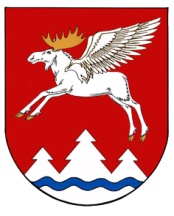 МАРИЙ ЭЛ  РЕСПУБЛИКЫСЕ КУЖЕНЕРМУНИЦИПАЛ РАЙОНЫНАДМИНИСТРАЦИЙЖЕАДМИНИСТРАЦИЯКУЖЕНЕРСКОГО МУНИЦИПАЛЬНОГО РАЙОНА            РЕСПУБЛИКИ МАРИЙ ЭЛПУНЧАЛПОСТАНОВЛЕНИЕИ.о. главы Администрации Куженерского  муниципального районаС.И.Михеев